                 ҡарар	                                                        решениеО внесении изменений и дополнений в решение Совета сельского поселения Покровский сельсовет муниципального района Федоровский район Республики Башкортостан от 10.01.2022 года № 21/143 «Об утверждении Положения о бюджетном процессе в сельском поселении Покровский сельсовет муниципального района Фёдоровский район Республики Башкортостан» Во исполнении протеста Прокурора Федоровского района от  28.02.2022 года № 3-1-2022  и в целях приведения муниципальных правовых актов, регулирующих бюджетные правоотношения сельского поселения Покровский сельсовет муниципального района Федоровский район Республики Башкортостан  в соответствие с  положениями Бюджетного кодекса Российской Федерации, Совет сельского поселения Покровский сельсовет  муниципального района Федоровский район Республики Башкортостан,  р е ш и л :внести следующие изменения в решение Совета сельского поселения Федоровский сельсовет муниципального района Федоровский район Республики Башкортостан от 10.01.2022 года № 21/143 «Об утверждении Положения о бюджетном процессе в сельском поселении Покровский сельсовет муниципального района Федоровский район Республики Башкортостан», именуемое далее - Положение:1. Ч. 3 ст. 14 Положения «Предоставление субсидий юридическим лицам (за исключением субсидий муниципальным учреждениям), индивидуальным предпринимателям, физическим лицам» изложить  в следующей редакции:«3. Муниципальные правовые акты поселения Покровский сельсовет, регулирующие предоставление субсидий юридическим лицам (за исключением субсидий государственным (муниципальным) учреждениям, индивидуальным предпринимателям, а также физическим лицам - производителям товаров, работ, услуг, должны соответствовать общим требованиям, установленным Правительством Российской Федерации, и определять   в том числе: 1) категории и (или) критерии отбора юридических лиц (за исключением государственных (муниципальных) учреждений), индивидуальных предпринимателей, физических лиц - производителей товаров, работ, услуг, имеющих право на получение субсидий;2) цели, условия и порядок предоставления субсидий, а также результаты их предоставления;3) порядок возврата субсидий в соответствующий  бюджет поселения в случае нарушения условий, установленных при их предоставлении;4) случаи и порядок возврата в текущем финансовом году получателем субсидий остатков субсидий, предоставленных в целях финансового обеспечения затрат в связи с производством (реализацией) товаров, выполнением работ, оказанием услуг, не использованных в отчетном финансовом году (за исключением субсидий, предоставленных в пределах суммы, необходимой для оплаты денежных обязательств получателя субсидии, источником финансового обеспечения которых являются указанные субсидии);5) положения об осуществлении в отношении получателей субсидий и лиц, указанных в пункте 5 части 3 статьи 78 Бюджетного кодекса РФ,  проверок главным распорядителем (распорядителем) бюджетных средств, предоставляющим субсидии, соблюдения ими порядка и условий предоставления субсидий, в том числе в части  достижения результатов их предоставления, а также проверок органами муниципального финансового контроля в соответствии со статьями 268.1 и 269.2 Бюджетного кодекса РФ».2. Ч. 2 ст. 15 Положения изложить в следующей редакции:«2. В решении о бюджете поселения Покровский сельсовет могут предусматриваться субсидии иным некоммерческим организациям, не являющимся муниципальными учреждениями.Порядок определения объема и предоставления указанных субсидий из бюджета поселения, в том числе результаты их предоставления,   устанавливается муниципальными правовыми актами администрации сельского поселения Покровский сельсовет или нормативными правовыми актами (муниципальными правовыми актами) уполномоченных ими соответственно федеральных органов  государственной власти (федеральных государственных органов), органов государственной власти субъекта Российской Федерации, органов местного самоуправления. Указанные нормативные правовые акты, муниципальные правовые акты должны соответствовать общим требованиям, установленным Правительством Российской Федерации, и   содержать положения об осуществлении в отношении получателей субсидий и лиц, указанных в пункте 3 части 2 статьи 78.1 Бюджетного кодекса РФ, проверок главным распорядителем (распорядителем) бюджетных средств, предоставляющим  субсидии, соблюдения ими порядка и условий предоставления субсидий, в том числе в части достижения результатов их предоставления, а также проверок  органами муниципального финансового контроля в соответствии со статьями 268.1 и 269.2 Бюджетного кодекса».Глава сельского поселения                                                               И.А.АкимоваБашkортостан Республикаһының Федоровка районы муниципаль районының Покровка ауыл советы ауыл биләмәһе Советы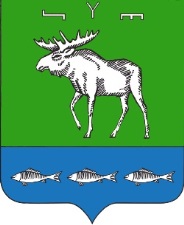 Совет сельского поселения Федоровский сельсовет муниципального районаПокровский район Республики Башкортостан             4 март 2022 й.   № 24/160      4 марта 2022 г. 